Ćwiczenia dla Fabiana, Agnieszki, Marcela i KrzysiaTemat: Ćwiczenia na prosty kręgosłupĆwiczenia na kręgosłup wykonywane w domu są nie tylko zaleceniem, ale obowiązkiem. Nie zajmują dużo czasu i mogą być prowadzone bez użycia skomplikowanych i drogich przyrządów gimnastycznych. Dobry efekt dadzą m.in.:skłony tułowia w przód z wyprostowanymi rękoma, którymi  możesz próbować sięgnąć podłogi lub złapać nogi w okolicy kostki – powtórz 10 razy.utrzymanie wyprostowanej pozycji ciała przy ścianie, z przylegającymi do niej piętami, barkami i ściągniętymi łopatkami wytrzymaj licząc do 10. przysiady w lekkim rozkroku z utrzymaniem prostych pleców i właściwej sylwetki ciała- powtórz 5 razy.Oraz: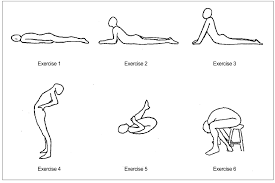 źródło: erobocze.pl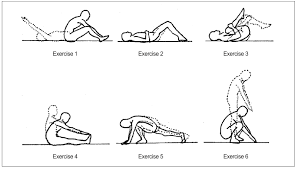 